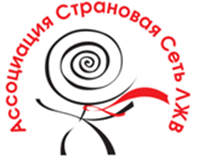 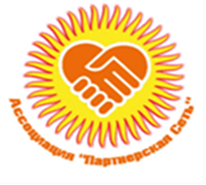 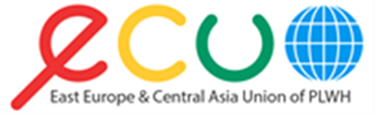 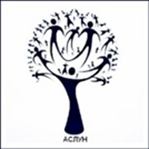 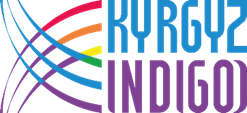 Программа для лидеров сообществ по усилению механизмов участия гражданского общества в диалоге с представителями государственных структур (Общественные и попечительские советы)Дата проведения: 24-27 июня 2018                                              Место проведения: с. Кара-Ой, Отель «Акун»Время Наименование ФасилитаторДень 1. 24 июня 2018День 1. 24 июня 2018День 1. 24 июня 201809.30/11.30Сбор участников семинара. Выезд из г. Бишкек/ИК14.30Прибытие в с. Кара-Ой. Размещение участников14.30-18.00Свободное время18.30-20.00УжинДень 2. 25 июня 2018День 2. 25 июня 2018День 2. 25 июня 201809.30-09.45Открытие. Цели и задачи семинара09.45-10.15Ситуация и тенденции в здравоохранении. Роль ГС в сфере здравоохранения на текущем этапе.Групповая работа10.15-10.40Презентации групп10.40-11.00Роль ГС в современных условияхСултангазиев А.11.00-11.30Кофе-брейк11.30-12.00Сильные и слабые стороны ГСГрупповая работа12.00-12.30Презентация групп12.30-13.00Что может усилить ГС?Султангазиев А.13.00-14.00Обед14.00-14.30Страновые механизмы вовлечения ГС (СКК, ОС, ПС и др.)Султангазиев А.14.30-15.30Общественные советы государственных органовУбышева Э.15.30-16.00Вопросы-ответы16.00-16.30Перерыв16.30-17.30Построение взаимодействия ГС с ОСГОГрупповая работа17.30Завершение дня18.30-20.00УжинДень 3. 26 июня 2018 День 3. 26 июня 2018 День 3. 26 июня 2018 09.30-09.45Обратная связь по 1-у дню09.45-10.30Попечительские советы при медицинских учреждениях (Закон, Положение, Комиссия)Убышева Э.10.30-11.00Вопросы-ответы11.00-11.30Кофе-брейк11.30-12.00Формирование комиссии по отбору членов ПСГрупповая работа12.00-12.30Презентации групп12.30-13.00Формирование ПС при медицинских учрежденияхГрупповая работа13.00-14.00Обед 14.00-14.30Презентации групп14.30-15.00Цели и задачи ПС. Сферы интересов ПСМозговой штурм15.00-16.00Разработка плана работы ПСГрупповая работа. Презентация групп16.00-16.30Перерыв16.30- 17.30Барьеры для обеспечения деятельности ПСОбсуждение. Презентация17.30Завершение дня18.30-20.00УжинДень 4. 27 июня 2018 09.30-09.45Обратная связь по 2-у дню09.45-10.00Построение диалога  с лицами, принимающими решения. С кем вести диалог? Для чего он нам нужен?Султангазиев А.10.00-10.30Инструменты диалогаСултангазиев А.10.30-11.00Планирование диалога для увеличения финансирования здравоохранения, внесения изменений в НПА. Что нужно для этого знать?Групповая работа11.00-11.30Кофе-брейк11.30-12.00Презентации групп12.00-12.30Планирование диалога для увеличения финансирования здравоохранения (ГСЗ), внесения изменений в НПА. Как и когда это делать?Групповая работа12.30-13.00Презентации групп13.00-14.00Обед 14.00-14.30Барьеры и специфичные вопросы в процессе диалогаСултангазиев А.14.30-15.00Примеры эффективного диалогаОбсуждение15.00-16.00Мотивация ГС для инициации и участия в процессах принятия решенийСултангазиев А.16.00-16.30Перерыв16.30- 17.00Подведение итогов, закрытие тренинга